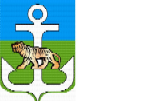 АДМИНИСТРАЦИЯЛАЗОВСКОГО МУНИЦИПАЛЬНОГО ОКРУГА ПРИМОРСКОГО КРАЯ ПОСТАНОВЛЕНИЕ 15 декабря 2023 г.                                          с. Лазо                                                  № 864О внесении изменений в постановление администрации  Лазовского муниципального округа от 17.12.2020 г.  N 22 «Об утверждении муниципальной программы  Лазовского муниципального округа «Обеспечение жильем молодых семей Лазовского муниципального округа» на 2021-2025 годы В соответствии с государственной программой Приморского края «Обеспечение доступным жильем и качественными услугами жилищно-коммунального хозяйства населения Приморского края» на 2020 - 2027 годы, с  постановлением администрации  Лазовского муниципального округа от 17.12.2020 г.   N 22 «Об утверждении муниципальной программы  Лазовского муниципального округа «Обеспечение жильем молодых семей Лазовского муниципального округа» на 2021-2025 годы, руководствуясь Уставом Лазовского муниципального округа,  администрация Лазовского муниципального округаПОСТАНОВЛЯет:Внести в постановление администрации Лазовского муниципального округа от 17.12.2020 г. № 22 «Об утверждении муниципальной программы  Лазовского муниципального округа «Обеспечение жильем молодых семей Лазовского муниципального округа» на 2021-2025 годы (далее – постановление) следующие изменения: В названии и по всему тексту Постановления и приложений слова «на 2021-2025 годы» заменить на «2021-2027 годы». В паспорте программы: Строку  «Объемы и источники финансирования (в текущих ценах каждого года)» паспорта программы изложить в следующей редакции:Раздел 6 «Ресурсное обеспечение программы» паспорта Программы первый абзац изложить в следующей редакции:«VI. РЕСУРСНОЕ ОБЕСПЕЧЕНИЕ ПРОГРАММЫОбщий объем финансирования Программы за счет средств бюджета Лазовского муниципального округа, а также субсидии из краевого и федерального бюджетов в текущих ценах каждого года составляет:10726,64803 тыс. рублей, в том числе:2021 год – 756,00 тыс. рублей;2022 год – 1197,00 тыс. рублей;2023 год -  3465,00 тыс. рублей;2024 год – 2412,46883 тыс. рублей;2025 год -  1407,84243 тыс. рублей;2026 год -  1488,33677 тыс. рублей;2027 год -  0,00 тыс. рублей.          Объем финансирования Программы осуществляется в соответствии с условиями государственной программы Приморского края «Обеспечение доступным жильем и качественными услугами жилищно-коммунального хозяйства населения Приморского края» на 2020-2027 годы», утвержденной постановлением Администрации Приморского края от 30.12.2019 г. № 945-па.В случае признания Лазовского муниципального округа получателем субсидий из краевого бюджета в рамках государственной программы Приморского края «Обеспечение доступным жильем и качественными услугами жилищно-коммунального хозяйства населения Приморского края» на 2020-2027 годы», указанные средства предусматриваются как источник софинансирования Программы.».Приложение № 1 «Перечень основных мероприятий муниципальной программы «Обеспечение жильем молодых семей Лазовского муниципального округа» на 2021-2027 годы изложить в новой редакции (прилагается).2. Начальнику управления делами (Матвеенко Л.Р.) обеспечить размещение настоящего постановления на официальном сайте администрации Лазовского муниципального округа.3. Настоящее постановление  вступает в силу со дня его опубликования.4. Контроль за исполнением настоящего постановления оставляю за собой.Глава Лазовского Муниципального округа                                                                           Ю.А. МосальскийОбъемы и источники финансирования (в текущих ценах каждого года)Общий объем финансирования Программы за счет средств бюджета Лазовского муниципального округа, а также субсидии из краевого и федерального бюджетов в текущих ценах каждого года составляет:10726,64803 тыс. рублей, в том числе:2021 год – 756,00 тыс. рублей;2022 год – 1197,00 тыс. рублей;2023 год -  3465,00 тыс. рублей;2024 год – 2412,46883 тыс. рублей;2025 год -  1407,84243 тыс. рублей;2026 год -  1488,33677 тыс. рублей;2027 год -  0,00 тыс. рублей.Объем финансирования Программы осуществляется в соответствии с условиями государственной программы Приморского края «Обеспечение доступным жильем и качественными услугами жилищно-коммунального хозяйства населения Приморского края» на 2020-2027 годы», утвержденной постановлением Администрации Приморского края от 30.12.2019 г. № 945-па.   